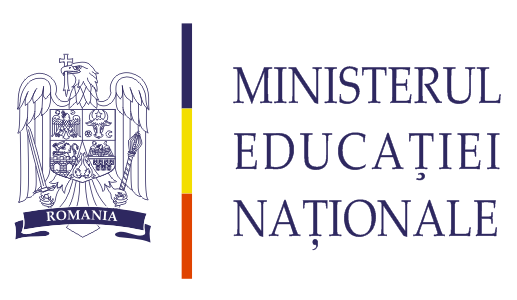 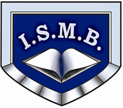 OLIMPIADA NAȚIONALĂ DE LINGVISTICĂBUCUREȘTI, 29-31.03.2013PROGRAMZIUAINTERVAL ORARACTIVITATEA29.03.201318,30SOSIREA PARTICIPANȚILORCAZAREFestivitatea de deschidere – Facultatea de Litere30.03.20137,30-8,00Mic dejun30.03.20139,00-12,00Susținerea probei – Facultatea de Litere30.03.201313,00-14,00Prânz 30.03.201314,00-16,00Discuții elevi-comisia de evaluare30.03.201316,00-19,00Vizitarea centrului vechi al BucureștiuluiÎntâlnire cu o personalitate culturală30.03.201319,30Cină Discotecă30.03.2013Afișarea rezultatelor31.03.20138,00Mic dejun31.03.20139,00-11,00Rezolvarea contestațiilor – Facultatea de Litere31.03.201312,00Festivitatea de premiere – Aula Magna, Facultatea de Drept31.03.201314,00Plecarea participanților